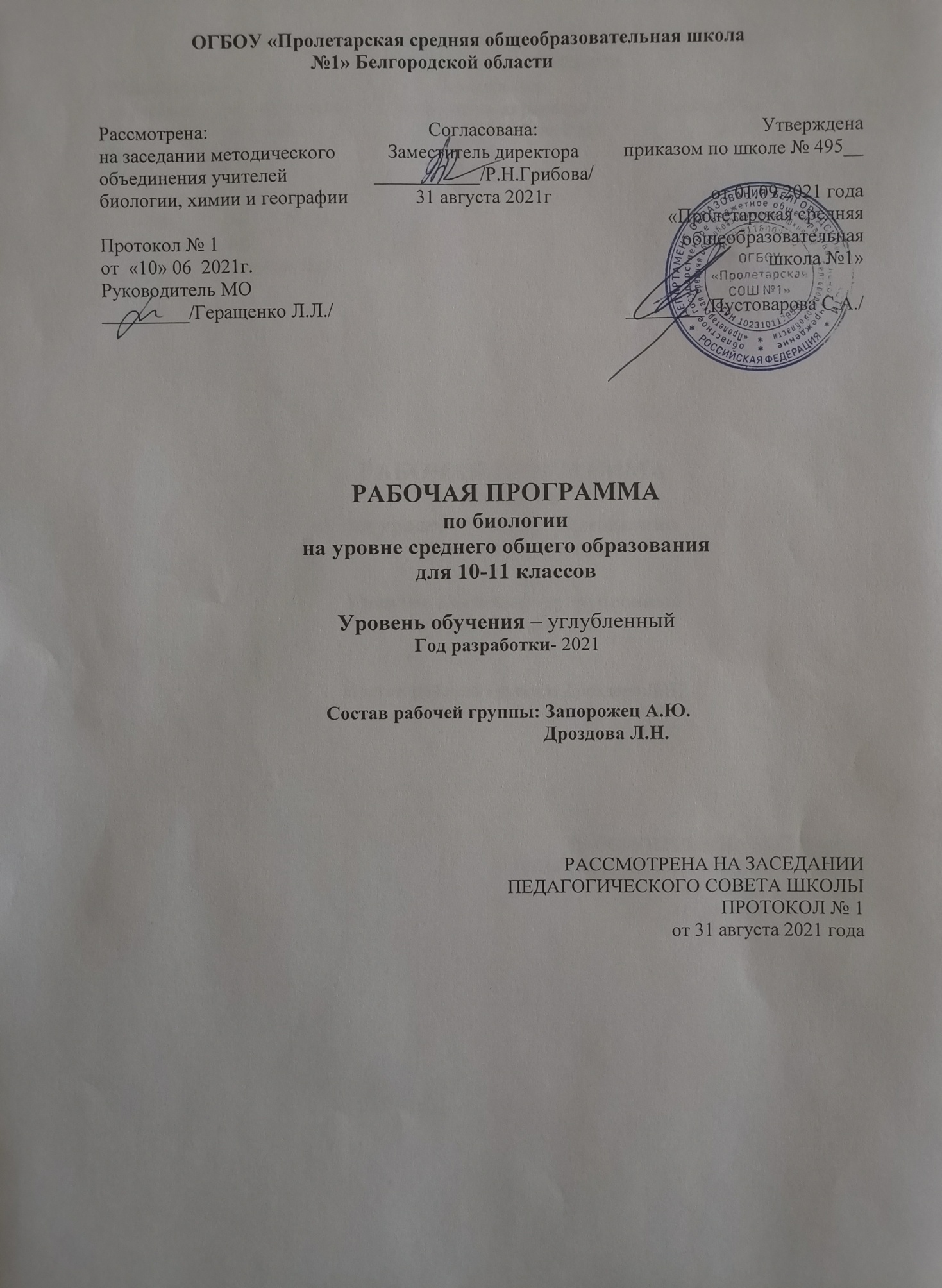 ПЛАНИРУЕМЫЕ РЕЗУЛЬТАТЫ ОСВОЕНИЯ УЧЕБНОГО ПРЕДМЕТАВ результате изучения биологии на профильном уровне ученик должен знать и понимать: · основные положения биологических теорий (клеточная теория; хромосомная теория наследственности; теория гена; синтетическая теория эволюции, теория антропогенеза); законов (расщепления Г. Менделя; независимого наследования Г. Менделя; сцепленного наследования Т. Моргана; гомологических рядов в наследственной изменчивости; зародышевого сходства; биогенетический); правил (доминирования Г. Менделя; экологической пирамиды); гипотез (чистоты гамет, сущности и происхождения жизни, происхождения человека); закономерностей (изменчивости; сцепленного наследования; наследования, сцепленного с полом; взаимодействия генов и их цитологические основы); учений (о путях и направлениях эволюции; Н. И. Вавилова о центрах многообразия и происхождения культурных растений; В. И. Вернадского о биосфере и ноосфере); · особенности биологических процессов и явлений: обмен веществ и превращения энергии в клетке; фотосинтез; пластический и энергетический обмен; брожение; хемосинтез; митоз; мейоз; развитие гамет у растений и животных; размножение; оплодотворение у растений и животных; индивидуальное развитие организма (онтогенез); получение гетерозиса, полиплоидов, отдаленных гибридов; действие искусственного, движущего и стабилизирующего отбора; географическое и экологическое видообразование; формирование приспособленности к среде обитания; круговорот веществ и превращения энергии в экосистемах и биосфере; эволюция биосферы; · особенности строения биологических объектов: клетки (химический состав и строение); генов, хромосом, женских и мужских гамет, клеток прокариот и эукариот; вирусов; одноклеточных и многоклеточных организмов; вида и экосистем (структура); · причины эволюции, изменяемости видов наследственных заболеваний, мутаций; устойчивости, саморегуляции, саморазвития и смены экосистем. Уметь (владеть способами деятельности): · приводить примеры: взаимодействия генов, генных и хромосомных мутаций; популяций у разных видов; наследственных и ненаследственных изменений, мутаций, естественных и искусственных экосистем; влияния биологии на формирование научного мировоззрения, на воспитание экологической, генетической и гигиенической грамотности; вклада биологических теорий в формирование современной научной картины мира; значения генетики для развития медицины и селекции; значения современных достижений в области биотехнологии, закона гомологических рядов в наследственной изменчивости и учения о центрах многообразия и происхождения культурных растений для развития селекции; · приводить доказательства: единства живой и неживой природы, родства живых организмов, используя биологические теории законы и правила; эволюции, используя данные палеонтологии, сравнительной анатомии, эмбриологии, биогеографии, молекулярной биологии; эволюции человека; единства человеческих рас; эволюции биосферы; отрицательного влияния алкоголя, никотина, наркотических веществ на развитие зародыша человека; родства человека с млекопитающими животными; влияния мутагенов на организм человека; необходимости сохранения многообразия видов; влияния экологических факторов на организмы; взаимосвязи организмов и окружающей среды; · оценивать: последствия влияния мутагенов на организм; этические аспекты развития некоторых исследований в биотехнологии (клонирование человека и др.); последствия собственной деятельности в окружающей среде; вклад выдающихся ученых в развитие биологической науки; значение биологических открытий; глобальные антропогенные изменения в биосфере; · аргументировать свою точку зрения при обсуждении биологических проблем: эволюции живой природы; реального существования видов в природе; сущности и происхождения жизни; происхождения человека; глобальных экологических проблем и путей их решения; происхождения человеческих рас; · выявлять: влияние элементарных факторов эволюции на генофонд популяции; приспособления у организмов к среде обитания; ароморфозы и идиоадаптации у растений и животных; отличительные признаки живого (у отдельных организмов); абиотические и биотические компоненты экосистем; взаимосвязи организмов в экосистеме; мутагены в окружающей среде (косвенно); сходство и различия между экосистемами и агроэкосистемами; · устанавливать взаимосвязи: строения и функций молекул в клетке; строения и функций органоидов клетки; пластического и энергетического обмена; световых и темновых реакций фотосинтеза; движущих сил эволюции; путей и направлений эволюции; · правильно использовать генетическую терминологию и символику; решать задачи разной сложности по биологии; составлять схемы скрещивания, пути переноса веществ и энергии в экосистемах (цепи питания, пищевые сети); · исследовать биологические системы на биологических моделях (клетка, аквариум и др.); изучать и описывать экосистемы и агроэкосистемы своей местности; · самостоятельно находить в разных источниках (в том числе сети Интернет, средствах массовой информации), анализировать, оценивать и использовать биологическую информацию; грамотно оформлять результаты биологических исследований. Использовать приобретенные знания и умения в практической деятельности и повседневной жизни (быть компетентным в области рационального природопользования, защиты окружающей среды и сохранения собственного здоровья): · соблюдать и обосновывать правила поведения в окружающей среде и обеспечения безопасности собственной жизнедеятельности в чрезвычайных ситуациях природного и техногенного характера, меры профилактики распространения вирусных (в том числе ВИЧ-инфекции) и других заболеваний; · оказывать первую помощь при обморожениях, ожогах, травмах; поражении электрическим током, молнией; спасении утопающего.СОДЕРЖАНИЕ УЧЕБНОГО ПРЕДМЕТА БИОЛОГИЯ10 класс (102 часа, 3 час в неделю)Введение (1 ч) Место курса «Общая биология» в системе естественно-научных дисциплин, а также в биологических науках. Цели и задачи курса. Значение предмета для понимания единства всего живого и взаимозависимости всех частей биосферы Земли. Биология как наука; предмет и методы изучения в биологии. Общая биология — дисциплина, изучающая основные закономерности возникновения, развития и поддержания жизни на Земле. Общая биология как один из источников формирования диалектико-материалистического мировоззрения. Общебиологические закономерности — основа рационального природопользования; сохранение окружающей среды; интенсификации сельскохозяйственного производства и сохранения здоровья человека. Связь биологических дисциплин с другими науками (химией, физикой, географией, астрономией, историей и др.). Роль биологии в формировании научных представлений о мире. Часть I Происхождение и начальные этапы развития жизни на земле (12 ч) Раздел 1 Многообразие живого мира. основные свойства живой материи (5 ч) Тема 1.1 Уровни организации живой материи (2 ч) Жизнь как форма существования материи; определения понятия «жизнь». Жизнь и живое вещество; косное и биокосное вещество биосферы. Уровни организации живой материи и принципы их выделения; молекулярный, субклеточный, клеточный, тканевый и органный, организменный, популяционно-видовой, биоценотический и биосферный уровни организации живого. Тема 1.2 Критерии живых систем (3 ч) Единство химического состава живой материи; основные группы химических элементов и молекул, образующие живое вещество биосферы. Клеточное строение организмов, населяющих Землю. Обмен веществ (метаболизм) и саморегуляция в биологических системах; понятие о гомеостазе как условии существования живых систем. Самовоспроизведение; наследственность и изменчивость как основа существования живой материи, их проявления на различных уровнях организации живого. Рост и развитие. Раздражимость; формы избирательной реакции организмов на внешние воздействия (безусловные и условные рефлексы; таксисы, тропизмы и настии). Ритмичность процессов жизнедеятельности; биологические ритмы и их адаптивное значение. Дискретность живого вещества и взаимоотношение части и целого в биосистемах. Энергозависимость живых организмов; формы потребления энергии. Раздел 2 Возникновение жизни на земле (7 ч) Тема 2.1 История представлений о возникновении жизни (2 ч) Мифологические представления. Представления Аристотеля, Эмпедокла и других античных ученых. Первые научные попытки объяснения сущности и процесса возникновения жизни. Опыты Ф. Реди, взгляды У. Гарвея, Д. Нидгема; эксперименты Л. Пастера. Теории вечности жизни Г. Рихтера и других ученых (Г. Гельмгольц, Г.Томсон,Аррениус,П.Лазарев). Материалистические представления о возникновении жизни на Земле. Предпосылки возникновения жизни на Земле: космические и планетарные предпосылки; химические предпосылки эволюции материи в направлении возникновения органических молекул: первичная атмосфера и эволюция химических элементов, неорганических и органических молекул на ранних этапах развития Земли. Тема 2.2 Современные представления о возникновении жизни (2 ч) Современные представления о возникновении жизни; взгляды Э. Пфлюгера, Дж. Эллена. Эволюция химических элементов в космическом пространстве. Образование планетных систем. Первичная атмосфера Земли и химические предпосылки возникновения жизни. Источники энергии и возраст Земли. Условия среды на древней Земле; теория А. И. Опарина, опыты С. Миллера. Химическая эволюция. Небиологический синтез органических соединений. Тема 2.3 Теории происхождения протобиополимеров (1/1 ч) Термическая теория. Теория адсорбции. Значение работ С. Фокса и Дж. Бернала. Низкотемпературная теория К. Симонеску и Ф. Денеша. Коацерватные капли и их эволюция. Теории происхождения протобиополимеров. Свойства коацерватов: реакции обмена веществ, самовоспроизведение. Гипотеза мира РНК. Эволюция протобионтов: формирование внутренней среды, появление катализаторов органической природы, эволюция энергетических систем и метаболизма; возникновение генетического кода. Тема 2.4 Эволюция протобионтов (1 ч) Возникновение энергетических систем: роль пирофосфата. Образование полимеров; значение неспецифической каталитической активности полипептидов. Совершенствование метаболических реакций. Роль энергии солнечного света; возникновение фотосинтеза. Тема 2.5 Начальные этапы биологической эволюции (1 ч) Начальные этапы биологической эволюции. Прокариотические клетки. Теория симбиогенетического происхождения эукариотической клетки и ее доказательства; возникновение фотосинтеза, эукариот, полового процесса и многоклеточности. Теории происхождения многоклеточных организмов (Э. Геккель, И. И. Мечников, А. В. Иванов). Часть II Учение о клетке (37 ч) Раздел 3 Химическая организация клетки (13 ч) Тема 3.1 Неорганические вещества, входящие в состав клетки (1 ч) Элементный состав живого вещества биосферы. Распространенность элементов, их вклад в образование живой материи и объектов неживой природы. Макроэлементы, микроэлементы; их вклад в образование неорганических и органических молекул живого вещества. Неорганические молекулы живого вещества. Вода, ее химические свойства и биологическая роль: растворитель гидрофильных молекул, среда протекания биохимических превращений. Роль воды в компартментализации и межмолекулярных взаимодействиях, теплорегуляция и др. Соли неорганических кислот, их вклад в обеспечение процессов жизнедеятельности и поддержание гомеостаза. Роль катионов и анионов в обеспечении процессов жизнедеятельности. Осмос и осмотическое давление; осмотическое поступление молекул в клетку. Буферные системы клетки и организма. Тема 3.2 Органические вещества, входящие в состав клетки (12 ч) Органические молекулы. Биологические полимеры — белки. Структурная организация молекул белка: первичная, варианты вторичной, третичная и четвертичная; химические связи, их удерживающие; фолдинг. Свойства белков: водорастворимость, термолабильность, поверхностный заряд и другие; денатурация (обратимая и необратимая), ренатурация — биологический смысл и практическое значение. Функции белковых молекул. Биологические катализаторы - белки, их классификация, свойства и роль в обеспечении процессов жизнедеятельности. Регуляторная и информационно-коммуникативная роль белков; транспортные и двигательные белки; антитела. Углеводы в жизни растений, животных, грибов и микроорганизмов. Структурно-функциональные особенности организации моно- и дисахаридов. Строение и биологическая роль биополимеров - полисахаридов. Жиры - основной структурный компонент клеточных мембран и источник энергии. Особенности строения жиров и липоидов, лежащие в основе их функциональной активности на уровне клетки и целостного организма. Нуклеиновые кислоты. ДНК - молекулы наследственности; история изучения. Уровни структурной организации; структура полинуклеотидных цепей, правило комплементарности - правило Чаргаффа, двойная спираль (Дж. Уотсон и Ф. Крик); биологическая роль ДНК. Генетический код, свойства кода. Ген: структура и функции; гены, кодирующие РНК, мобильные генетические элементы. Геном; геном человека. РНК: информационные, транспортные, рибосомальные, каталитические и регуляторные. Редупликация ДНК, передача наследственной информации из поколения в поколение. Лабораторная работа Ферментативное расщепление пероксида водорода в тканях организма. Определение крахмала в растительных тканях Раздел 4 Реализация наследственной информации. метаболизм (8 ч) Тема 4.1 Анаболизм (6 ч) Совокупность реакций биологического синтеза - пластический обмен, или анаболизм. Регуляция активности генов прокариот; оперон: опероны индуцибелные и репрессибельные. Регуляция активности генов эукариот. Структурная часть гена. Регуляторная часть гена: промоторы, энхансеры и инсуляторы. Передача наследственной информации из ядра в цитоплазму; транскрипция, транскрипционные факторы. Структура ДНК-связывающих белков. Процессинг РНК; сплайсинг, альтернативный сплайсинг, биологический смысл и значение. Механизм обеспечения синтеза белка; трансляция; ее сущность и механизм, стабильность иРНК и контроль экспрессии генов. Каталитический характер реакций обмена веществ. Реализация наследственной информации: биологический синтез белков и других органических молекул в клетке. Тема 4.2 Энергетический обмен - катаболизм (1 ч) Энергетический обмен; структура и функции АТФ. Этапы энергетического обмена. Автотрофный и гетеротрофный типы обмена. Анаэробное и аэробное расщепление органических молекул. Подготовительный этап, роль лизосом; неполное (бескислородное) расщепление. Полное кислородное окисление; локализация процессов в митохондриях. Сопряжение расщепления глюкозы в клетке с распадом и синтезом АТФ. Компартментализация процессов метаболизма и локализация специфических ферментов в мембранах определенных клеточных структур. Понятие о гомеостазе; принципы нервной и эндокринной регуляции процессов превращения веществ и энергии в клетке. Тема 4.3 Автотрофный тип обмена (1 ч) Фотосинтез; световая фаза и особенности организации тилакоидов гран, энергетическая ценность. Темновая фаза фотосинтеза, процессы, в ней протекающие, использование энергии. Типы фотосинтеза и источники водорода для образования органических молекул; реакции световой и темновой фазы фотосинтеза. Хемосинтез. Раздел 5 Строение и функции клеток (16 ч) Тема 5.1 Прокариотическая клетка (1 ч) Предмет и задачи цитологии. Методы изучения клетки: световая и электронная микроскопия; биохимические и иммунологические методы. Два типа клеточной организации: прокариотические и эукариотические клетки. Строение цитоплазмы бактериальной клетки; локализация ферментных систем и организация метаболизма у прокариот. Генетический аппарат бактерий; особенности реализации наследственной информации. Особенности жизнедеятельности бактерий: автотрофные и гетеротрофные бактерии; аэробные и анаэробные микроорганизмы. Спорообразование и его биологическое значение. Размножение; половой процесс у бактерий; рекомбинации. Место и роль прокариот в биоценозах. Тема 5.2 Эукариотическая клетка (9 ч) Цитоплазма эукариотической клетки. Мембранный принцип организации клеток; строение биологической мембраны, морфологические и функциональные особенности мембран различных клеточных структур. Органеллы цитоплазмы, их структура и функции. Наружная цитоплазматическая мембрана, эндоплазматическая сеть, аппарат Гольджи, лизосомы; механизм внутриклеточного пищеварения. Митохондрии — энергетические станции клетки; механизмы клеточного дыхания. Рибосомы и их участие в процессах трансляции. Клеточный центр. Органоиды движения: жгутики и реснички. Цитоскелет. Специальные органоиды цитоплазмы: сократительные вакуоли и др. Взаимодействие органоидов в обеспечении процессов метаболизма. Клеточное ядро - центр управления жизнедеятельностью клетки. Структуры клеточного ядра: ядерная оболочка, хроматин (гетерохроматин и эухроматин), ядрышко. Кариоплазма; химический состав и значение для жизнедеятельности ядра. Дифференциальная активность генов; эухроматин. Хромосомы. Структура хромосом в различные периоды жизненного цикла клетки; кариотип, понятие о гомологичных хромосомах. Диплоидный и гаплоидный наборы хромосом. Лабораторная работа Изучение растительной и животной клетки под микроскопом. Наблюдение за движением цитоплазмы в растительной клетке. Тема 5.3 Жизненный цикл клетки. деление клеток (3 ч) Клетки в многоклеточном организме. Понятие о дифференцировке клеток многоклеточного организма. Жизненный цикл клеток. Ткани организма с разной скоростью клеточного обновления: обновляющиеся, растущие и стабильные. Размножение клеток. Митотический цикл: интерфаза — период подготовки клетки к делению, редупликация ДНК; митоз, фазы митотического деления и преобразования хромосом в них. Механизм образования веретена деления и расхождения дочерних хромосом в анафазе. Биологический смысл митоза. Биологическое значение митоза (бесполое размножение, рост, восполнение клеточных потерь в физиологических и патологических условиях). Регуляция жизненного цикла клетки многоклеточного организма. Факторы роста. Запрограммированная клеточная гибель — апоптоз; регуляция апоптоза. Понятие о регенерации. Нарушения интенсивности клеточного размножения и заболевания человека и животных: трофические язвы, доброкачественные и злокачественные опухоли и др. Тема 5.4 Особенности строения растительных клеток (1 ч) Особенности строения растительных клеток; вакуоли и пластиды. Виды пластид; их структура и функциональные особенности. Клеточная стенка. Особенности строения клеток грибов. Включения, значение и роль в метаболизме клеток. Тема 5.5 Клеточная теория строения организмов (1/1 ч) Клеточная теория строения организмов. История развития клеточной теории; работы М. Шлейдена, Т. Шванна, Р. Броуна, Р. Вирхова и других ученых. Основные положения клеточной теории; современное состояние клеточной теории строения организмов. Значение клеточной теории для развития биологии. Тема 5.6 Неклеточная форма жизни. вирусы (1 ч) Вирусы — внутриклеточные паразиты на генетическом уровне. Открытие вирусов, механизм взаимодействия вируса и клетки, инфекционный процесс. Вертикальный и горизонтальный тип передачи вирусов. Заболевания животных и растений, вызываемые вирусами. Вирусные заболевания, встречающиеся у человека; грипп, гепатит, СПИД. Бактериофаги. Происхождение вирусов. Меры профилактики распространения вирусных заболеваний. Часть III Размножение и развитие организмов (27 ч) Раздел 6 Размножение организмов (7 ч) Тема 6.1 Бесполое размножение растений и животных (1 ч) Формы бесполого размножения: митотическое деление клеток одноклеточных; спорообразование, почкование у одноклеточных и многоклеточных организмов; вегетативное размножение. Биологический смысл и эволюционное значение бесполого размножения. Тема 6.2 Половое размножение (6 ч) Половое размножение растений и животных; биологический смысл. Гаметогенез. Периоды образования половых клеток: размножение и рост. Период созревания (мейоз); профаза-1 и процессы, в ней происходящие: конъюгация, кроссинговер. Механизм, генетические последствия и биологический смысл кроссинговера. Биологическое значение и биологический смысл мейоза. Период формирования половых клеток; сущность и особенности течения. Особенности сперматогенеза и овогенеза. Осеменение и оплодотворение. Моно- и полиспермия; биологическое значение. Наружное и внутреннее оплодотворение. Партеногенез. Эволюционное значение полового размножения. Раздел 7 Индивидуальное развитие организмов (онтогенез) (19) Тема 7.1 Краткие исторические сведения (1ч) «История развития животных» К. М. Бэра и учение о зародышевых листках. Эволюционная эмбриология; работы А. О. Ковалевского, И. И. Мечникова и А. Н. Северцова. Современные представления о зародышевых листках. Принципы развития беспозвоночных и позвоночных животных. Тема 7.2 Эмбриональный период развития (8 ч) Типы яйцеклеток; полярность, распределение желтка и генетических детерминант. Оболочки яйца; активация оплодотворенных яйцеклеток к развитию. Основные закономерности дробления; тотипотентность бластомеров; образование однослойного зародыша - бластулы. Гаструляция; закономерности образования двуслойного зародыша - гаструлы. Зародышевые листки и их дальнейшая дифференцировка; гомология зародышевых листков. Первичный органогенез (нейруляция) и дальнейшая дифференцировка тканей, органов и систем. Регуляция эмбрионального развития; детерминация и эмбриональная индукция. Генетический контроль развития. Роль нервной и эндокринной систем в обеспечении эмбрионального развития организмов. Тема 7.3 Постэмбриональный период развития (2 ч) Закономерности постэмбрионального периода развития. Прямое развитие; дорепродуктивный, репродуктивный и пострепродуктивный периоды. Непрямое развитие; полный и неполный метаморфоз. Биологический смысл развития с метаморфозом. Стадии постэмбрионального развития при непрямом развитии (личинка, куколка, иммаго). Старение и смерть; биология продолжительности жизни. Тема 7.4 Общие закономерности онтогенеза (1 ч) Сходство зародышей и эмбриональная дивергенция признаков (закон К. Бэра). Биогенетический закон (Э. Геккель и К. Мюллер). Работы академика А. Н. Северцова об эмбриональной изменчивости (изменчивость всех стадий онтогенеза; консервативность ранних стадий эмбрионального развития; возникновение изменений как преобразований стадий развития и полное выпадение предковых признаков). Тема 7.5 Развитие организма и окружающая среда (4 ч) Роль факторов окружающей среды в эмбриональном и постэмбриональном развитии организма. Критические периоды развития. Влияние изменений гомеостаза организма матери и плода в результате воздействия токсических веществ (табачного дыма, алкоголя, наркотиков и т. д.) на ход эмбрионального и постэмбрионального периодов развития (врожденные уродства). Тема 7.6 Регенерация (3 ч) Понятие о регенерации; внутриклеточная, клеточная, тканевая и органная регенерация. Физиологическая и репаративная регенерация. Эволюция способности к регенерации у позвоночных животных. Часть IV Основы генетики и селекции (25 ч) Раздел 8 Основные понятия генетики (2 ч) Представления древних о родстве и характере передачи признаков из поколения в поколение. Взгляды средневековых ученых на процессы наследования признаков. История развития генетики. Основные понятия генетики. Признаки и свойства; гены, аллельные гены. Гомозиготные и гетерозиготные организмы. Генотип и фенотип организма; генофонд. Раздел 9 Закономерности наследования признаков (12 ч) Тема 9.1 Гибридологический метод изучения наследования признаков Г. Менделя (1 ч) Методы изучения наследственности и изменчивости. Чистая линия: порода, сорт. Принципы и характеристика гибридологического метода Г. Менделя. Другие генетические методы: цитогенетический, генеалогический, методы исследования ДНК. Тема 9.2 Законы Менделя (4/6 ч) Закономерности наследования признаков, выявленные Г. Менделем. Моногибридное скрещивание. Первый закон Менделя — закон доминирования. Полное и неполное доминирование; множественный аллелизм. Второй закон Менделя — закон расщепления. Закон чистоты гамет и его цитологическое обоснование. Анализирующее скрещивание. Дигибридное и полигибридное скрещивание; третий закон Менделя — закон независимого комбинирования. Тема 9.3 Хромосомная теория наследственности. сцепленное наследование генов (2 ч) Хромосомная теория наследственности. Группы сцепления генов. Сцепленное наследование признаков. Закон Т. Моргана. Полное и неполное сцепление генов.Тема 9.4 Генетика пола. наследование признаков, сцепленных с полом (1 ч) Генетическое определение пола; гомогаметный и гетерогаметный пол. Генетическая структура половых хромосом. Наследование признаков, сцепленных с полом. Генетические карты хромосом человека. Характер наследования признаков у человека. Генные и хромосомные аномалии человека и вызываемые ими заболевания. Меры профилактики наследственных заболеваний человека. Тема 9.5 Генотип как целостная система. взаимодействие генов (4 ч) Генотип как целостная система. Взаимодействие аллельных (доминирование, неполное доминирование, кодоминирование и сверхдоминирование) и неаллельных (комплементарность, эпистаз и полимерия) генов в определении признаков. Плейотропия. Экспрессивность и пенетранность гена. Лабораторные работы Решение задач на законы Менделя. Решение задач на сцепленное наследование. Решение задач по генетике. Раздел 10 Закономерности изменчивости (6 ч) Тема 10.1 Наследственная (генотипическая) изменчивость(4 ч) Основные формы изменчивости. Генотипическая изменчивость. Мутации. Генные, хромосомные и геномные мутации. Свойства мутаций; соматические и генеративные мутации. Нейтральные мутации. Полулетальные и летальные мутации. Причины и частота мутаций; мутагенные факторы. Эволюционная роль мутаций; значение мутаций для практики сельского хозяйства и биотехнологии. Мутагенные факторы. Комбинативная изменчивость. Уровни возникновения различных комбинаций генов и их роль в создании генетического разнообразия в пределах вида (кроссинговер, независимое расхождение гомологичных хромосом в первом и дочерних хромосом во втором делении мейоза, оплодотворение). Эволюционное значение комбинативной изменчивости. Тема 10.2 Зависимость проявления генов от условий внешней среды (фенотипическая изменчивость) (2 ч) Фенотипическая, или модификационная, изменчивость. Роль условий внешней среды в развитии и проявлении признаков и свойств. Свойства модификаций: определенность условиями среды, направленность, групповой характер, ненаследуемость. Статистические закономерности модификационной изменчивости; вариационный ряд и вариационная кривая. Норма реакции; зависимость от генотипа. Управление доминированием. Лабораторные работы Изучение изменчивости. Построение вариационной кривой. Раздел 11 Основы селекции (5 ч) Тема 11.1 Создание пород животных и сортов растений (2 ч) Создание пород животных и сортов растений. Разнообразие и продуктивность культурных растений. Центры происхождения и многообразия культурных растений. Закон гомологических рядов в наследственной изменчивости. Тема 11.3 Селекция микроорганизмов (1 ч) Селекция микроорганизмов. Биотехнология и генетическая инженерия. Селекция микроорганизмов для пищевой промышленности; получение лекарственных препаратов, биологических регуляторов, аминокислот. Тема 11.4 Достижения и основные направления современной селекции (2 ч) Достижения и основные направления современной селекции. Успехи традиционной селекции. Клонирование; терапевтическое клонирование. Дедифференциация соматических ядер в реконструированных клетках. Клеточные технологии. Генетическая инженерия. Значение селекции для развития сельскохозяйственного производства, медицинской, микробиологической и других отраслей промышленности.СОДЕРЖАНИЕ УЧЕБНОГО ПРЕДМЕТА БИОЛОГИЯ11 класс (102 часа, 3 час в неделю)Часть I. Учение об эволюции органического мира (48 ч) Раздел 1. Закономерности развития живой природы. Эволюционное учение      (26 ч) Тема 1.1. История представлений о развитии жизни на Земле (3 ч) Умозрительные концепции Античности: Пифагора, Эмпедокла, Демокрита, Гиппократа и др. Креационизм. Господство в науке представлений об «изначальной целесообразности» и неизменности живой природы. Великие географические открытия. Развитие биологии в додарвиновский период. Работы К. Линнея по систематике растений и животных; принципы линнеевской систематики. Труды Ж. Кювье и Ж. де Сент-Илера. Эволюционная теория Ж.-Б. Ламарка. Первые русские эволюционисты. Тема 1.2. Предпосылки возникновения теории Ч. Дарвина (2 ч) Предпосылки возникновения учения Ч. Дарвина: достижения в области естественных наук (цитология, эмбриология, физика, химия, геология, описательные ботаника и зоология, сравнительная анатомия позвоночных, палеонтология и др.); экспедиционный материал Ч. Дарвина. Лабораторные работы Изучение изменчивости. Вид и его критерии. Результаты искусственного отбора на сортах культурных растений. Тема 1.3. Эволюционная теория Ч. Дарвина (8 ч) Учение Ч. Дарвина об искусственном отборе. Формы искусственного отбора: методический и бессознательный отбор. Коррелятивная изменчивость. Учение Ч. Дарвина о естественном отборе. Всеобщая индивидуальная изменчивость, избыточная численность потомства и ограниченность ресурсов. Борьба за существование: внутривидовая, межвидовая и борьба с абиотическими факторами; естественный отбор. Образование новых видов. Тема 1.4. Современные представления о механизмах и закономерностях эволюции. Микроэволюция (13 ч) Вид — элементарная эволюционная единица; критерии и генетическая целостность. Популяционная структура вида; географическая и экологическая изоляция, ограниченность радиуса индивидуальной активности. Формирование синтетической теории эволюции. Генетика и эволюционная теория. Популяция — элементарная эволюционная единица. Генофонд популяций. Идеальные и реальные популяции (закон Харди — Вайнберга). Генетические процессы в популяциях. Резерв наследственной изменчивости популяций. Формы естественного отбора. Формы естественного отбора: движущий, стабилизирующий и разрывающий. Половой отбор. Приспособленность организмов к среде обитания как результат действия естественного отбора. Приспособительные особенности строения, окраски тела и поведения животных. Забота о потомстве. Относительный характер приспособленности организмов. Микроэволюция. Современные представления о видообразованииС. С. Четвериков, И. И. Шмальгаузен). Пути и скорость видообразования; географическое (аллопатрическое) и экологическое (симпатрическое) видообразование. Эволюционная роль модификаций; физиологические адаптации. Темпы эволюции. Лабораторные работы Изучение приспособленности организмов к среде обитания. Раздел 2. Макроэволюция. Биологические последствия приобретения приспособлений (22 ч). Тема 2.1. Главные направления биологической эволюции (11 ч). Главные направления эволюционного процесса. Биологический прогресс и биологический регресс (А. Н. Северцов). Пути достижения биологического прогресса. Результаты эволюции: многообразие видов, органическая целесообразность, постепенное усложнение организации. Тема 2.2. Пути достижения биологического прогресса (10 ч). Макроэволюция. Арогенез; сущность ароморфных изменений и их роль в эволюции. Возникновение крупных систематических групп живых организмов. Аллогенез и прогрессивное приспособление к определенным условиям существования. Катогенез как форма достижения биологического процветания групп организмов. Основные закономерности эволюции: дивергенция, конвергенция, параллелизм; правила эволюции групп организмов. Значение работ А. Н. Северцова. Часть II. Развитие органического мира (21 ч). Раздел 3. Развитие жизни на Земле(12ч). Тема 3.1.Развитие жизни в архейской и протерозойской эре (2 ч) Развитие жизни на Земле в архейской эре; первые следы жизни на Земле. Строматолиты. Развитие жизни на Земле в протерозойской эре. Появление предков всех современных типов беспозвоночных животных. Гипотезы возникновения многоклеточных (Э. Геккель, И. И. Мечников, А. В. Иванов). Первые хордовые. Направления эволюции низших хордовых; общая характеристика бесчерепных и оболочников. Развитие водных растений. Начало почвообразовательных процессов. Тема 3.2. Развитие жизни в палеозойской эре (3 ч). Развитие жизни на Земле в палеозойской эре; периодизация палеозоя: кембрийский, ордовикский, силурийский, девонский, карбоновый и пермский периоды. Эволюция растений; риниофиты, появление первых сосудистых растений; папоротники, семенные папоротники, голосеменные растения. Возникновение позвоночных: общая характеристика и ароморфозные черты классов Земноводные, Пресмыкающиеся. Главные направления эволюции позвоночных; характеристика анамний и амниот. Тема 3.3. Развитие жизни в мезозойской эре (3 ч). Развитие жизни на Земле в мезозойской эре. Появление и распространение покрытосеменных растений. Эволюция наземных позвоночных. Возникновение птиц и млекопитающих; общая характеристика классов птиц и млекопитающих. Сравнительная характеристика вымерших и современных наземных позвоночных. Вымирание древних голосеменных растений и пресмыкающихся. Тема 3.4. Развитие жизни в кайнозойской эре (4 ч). Развитие жизни на Земле в кайнозойской эре. Бурное развитие цветковых растений, многообразие насекомых; параллельная эволюция. Развитие плацентарных млекопитающих, появление хищных. Возникновение приматов. Дрейф материков, оледенения. Основные этапы эволюции растений. Основные этапы эволюции животных. Раздел 4. Происхождение человека (9 ч) Тема 4.1. Положение человека в системе живого мира (2 ч) Мифологические и религиозные представления о происхождении человека. Представления К. Линнея о происхождении человека. Систематическое положение вида Homo sapiens в системе живого мира. Тема 4.2. Эволюция приматов (1 ч) Развитие приматов: направления эволюции человека. Общие предки человека и человекообразных обезьян. Признаки и свойства человека, позволяющие отнести его к различным систематическим группам царства животных. Появление первых представителей семейства Люди. Тема 4.3. Стадии эволюции человека (4 ч). Стадии эволюции человека: древнейший человек, древний человек, первые современные люди. Популяционная структура вида Homosapiens; человеческие расы; расообразование; единство происхождения рас. Свойства человека как биосоциального существа. Движущие силы антропогенеза. Ф. Энгельс о роли труда в процессе превращения обезьяны в человека. Развитие членораздельной речи, сознания и общественных отношений в становлении человека. Роль труда в процессе превращения обезьяны в человека. Тема 4.4. Современный этап эволюции человека (2 ч). Современный этап эволюции человека. Взаимоотношение социального и биологического в эволюции человека. Человеческие расы, их единство. Критика расизма и «социального дарвинизма». Антинаучная сущность «социального дарвинизма» и расизма. Ведущая роль законов общественной жизни в социальном прогрессе человечества. Часть III. Взаимоотношения организма и среды (31ч) Раздел 5. Биосфера, ее структура и функции (5ч) Тема 5.1. Структура биосферы (2 ч) Биосфера - живая оболочка планеты. Учение о биосфере В. И. Вернадского. Границы биосферы. Структура биосферы. Косное вещество биосферы. Атмосфера: газовый состав; источники и значение газов атмосферы. Гидросфера: воды Мирового океана, пресноводные водоемы; роль в биосфере. Литосфера и биокосное вещество биосферы. Живые организмы (живое вещество), видовой состав, разнообразие и вклад в биомассу. Тема 5.2. Круговорот веществ в природе (3 ч) Главная функция биосферы - круговорот веществ в природе: круговорот воды, углерода, азота, серы и фосфора. Значение круговоротов в преобразовании планеты. Раздел 6. Жизнь в сообществах. Основы экологии (11ч) Тема 6.1. История формирования сообществ живых организмов (2 ч) История формирования сообществ живых организмов. Геологическая история материков; изоляция, климатические условия. Тема 6.2. Биогеография. Основные биомы суши (2 ч) Биогеография. Биогеографические области: неарктическая, палеарктическая, восточная, неотропическая эфиопская и австралийская области. Основные биомы суши (и Мирового океана). Сходство биомов различных областей; происхождение и развитие биомов. Тема 6.3. Взаимоотношения организма и среды (2 ч). Учение о биогеоценозах В. Н. Сукачева. Естественные сообщества живых организмов. Биогеоценоз: биоценоз и экотоп. Компоненты биогеоценозов: продуценты, консументы, редуценты. Биоценозы: видовое разнообразие, плотность популяций, биомасса. Абиотические факторы среды. Роль температуры, освещенности, влажности и других факторов в жизнедеятельности сообществ. Интенсивность действия фактора; ограничивающий фактор. Взаимодействие факторов среды, пределы выносливости. Биотические факторы среды. Интеграция вида в биоценозе; экологические ниши. Цепи и сети питания. Экологическая пирамида чисел биомассы, энергии. Смена биоценозов. Причины смены биоценозов; формирование новых сообществ. Лабораторная работа Составление пищевых цепей. Тема 6.4. Взаимоотношения между организмами (5 ч) Формы взаимоотношений между организмами. Позитивные отношения - симбиоз: кооперация, мутуализм, комменсализм. Антибиотические отношения: хищничество, паразитизм, конкуренция. Происхождение и эволюция паразитизма. Нейтральные отношения - нейтрализм. Раздел 7. Биосфера и человек. Ноосфера (9 ч) Тема 7.1. Воздействие человека на природу в процессе становления общества(2 ч) Антропогенные факторы воздействия на биоценозы (роль человека в природе). Роль палеолитического человека в исчезновении крупных травоядных и хищников. Начало эпохи производства пищи в неолите. Подсечное земледелие и выпас скота. Учение В. И. Вернадского о ноосфере. Антропоценозы. Тема 7.2. Природные ресурсы и их использование (2 ч) Минеральные, энергетические и пищевые ресурсы. Неисчерпаемые ресурсы: космические, климатические и водные ресурсы. Относительность неисчерпаемости ресурсов. Исчерпаемые ресурсы: возобновляемые (плодородие почв, растительный и животный мир) и невозобновляемые (нефть, газ, уголь, руды) ресурсы. Тема 7.3.Последствия хозяйственной деятельности человека для окружающей среды (2 ч). Загрязнение воздуха. Причины загрязнения воздуха и их последствия (увеличение содержания SO2 и CO2 и влияние на климат). Загрязнение пресных вод и Мирового океана. Антропогенные изменения почвы; эрозия, формирование провально-терриконового типа местности. Влияние человека на растительный и животный мир; сокращение видового разнообразия животных, разрушение сетей питания и биоценозов. Радиоактивное загрязнение. Тема 7.4. Охрана природы и перспективы рационального природопользования (3 ч). Проблемы рационального природопользования, охраны природы: защита от загрязнений, сохранение эталонов и памятников природы, обеспечение природными ресурсами населения планеты. ПДК. Очистка выбросов и стоков, биологические методы борьбы с вредителями. Меры по образованию экологических комплексов, экологическое образование. Раздел 8. Бионика (6 ч) Использование человеком в хозяйственной деятельности принципов организации растений и животных. Формы живого в природе и их промышленные аналоги (строительные сооружения, машины, механизмы, приборы и т. д.).ТЕМАТИЧЕСКОЕ ПЛАНИРОВАНИЕ УМК: Программа  Биология. Углубленный уровень. 10-11 классы : рабочая программа : учебно-методическое пособие / В. Б. Захаров, А. Ю. Цибулевский. - М. : Дрофа, 2017. - 29, [1] с.Биология. Общая биология. 10 класс. Углубленный уровень.: учебник / В.Б. Захаров, С.Г. Мамонтов, Н.И. Сонин.– М.: Дрофа, 2018. – 349 с.: ил. – (Российский учебник).Биология. Общая биология. 11 класс. Углубленный уровень.: учебник / В.Б. Захаров, С.Г. Мамонтов, Н.И. Сонин.– М.: Дрофа, 2018. – 416 с.: ил. – (Российский учебник).№ п/п№ п/пНаименование разделов, темНаименование разделов, темНаименование разделов, темКоличество часов по программе10 класс10 класс10 класс10 класс10 класс10 классВведение в биологию Введение в биологию Введение в биологию Введение в биологию Введение в биологию 111Введение. Предмет и задачи общей биологии.Введение. Предмет и задачи общей биологии.Введение. Предмет и задачи общей биологии.1Часть 1. Происхождение и начальные этапы развития жизни на Земле Часть 1. Происхождение и начальные этапы развития жизни на Земле Часть 1. Происхождение и начальные этапы развития жизни на Земле Часть 1. Происхождение и начальные этапы развития жизни на Земле Часть 1. Происхождение и начальные этапы развития жизни на Земле 12Раздел 1. Многообразие живого мира. Основные свойства живой материи Раздел 1. Многообразие живого мира. Основные свойства живой материи Раздел 1. Многообразие живого мира. Основные свойства живой материи Раздел 1. Многообразие живого мира. Основные свойства живой материи Раздел 1. Многообразие живого мира. Основные свойства живой материи 522Уровни организации живой материи. Уровни организации живой материи. Уровни организации живой материи. 133Уровни организации живой материи. Уровни организации живой материи. Уровни организации живой материи. 244Критерии живых систем. Критерии живых систем. Критерии живых систем. 355Критерии живых систем. Критерии живых систем. Критерии живых систем. 466Обобщение. Общая биология, еѐ задачи и значение для науки и практики. Обобщение. Общая биология, еѐ задачи и значение для науки и практики. Обобщение. Общая биология, еѐ задачи и значение для науки и практики. 5Раздел 2. Возникновение жизни на Земле Раздел 2. Возникновение жизни на Земле Раздел 2. Возникновение жизни на Земле Раздел 2. Возникновение жизни на Земле Раздел 2. Возникновение жизни на Земле 777История представлений о возникновении жизни. Представления древних и средневековых философов. Работы Л. Пастера. История представлений о возникновении жизни. Представления древних и средневековых философов. Работы Л. Пастера. История представлений о возникновении жизни. Представления древних и средневековых философов. Работы Л. Пастера. 1 88Теории вечности жизни. Материалистические теории происхождения жизни.Теории вечности жизни. Материалистические теории происхождения жизни.Теории вечности жизни. Материалистические теории происхождения жизни.299Современные представления о возникновении жизни.Современные представления о возникновении жизни.Современные представления о возникновении жизни.31010Современные представления о возникновении жизни.Современные представления о возникновении жизни.Современные представления о возникновении жизни.41111Теория происхождения протобиополимеров.Теория происхождения протобиополимеров.Теория происхождения протобиополимеров.51212Эволюция протобионтов.Эволюция протобионтов.Эволюция протобионтов.61313Начальные этапы биологической эволюции.Начальные этапы биологической эволюции.Начальные этапы биологической эволюции.7Часть 2. Учение о клетке Часть 2. Учение о клетке Часть 2. Учение о клетке Часть 2. Учение о клетке Часть 2. Учение о клетке 37Раздел 3. Химическая организация клетки Раздел 3. Химическая организация клетки Раздел 3. Химическая организация клетки Раздел 3. Химическая организация клетки Раздел 3. Химическая организация клетки 131414Неорганические вещества, входящие в состав клетки.Неорганические вещества, входящие в состав клетки.Неорганические вещества, входящие в состав клетки.11515Органические вещества, входящие в состав клеткиОрганические вещества, входящие в состав клеткиОрганические вещества, входящие в состав клетки21616Биологические полимеры- белки.Биологические полимеры- белки.Биологические полимеры- белки.31717Биологические функции белков.Биологические функции белков.Биологические функции белков.41818Органические молекулы-углеводы. Особенности организации моно- и дисахаридов.Органические молекулы-углеводы. Особенности организации моно- и дисахаридов.Органические молекулы-углеводы. Особенности организации моно- и дисахаридов.51919Особенности организации полисахаридов. Лабораторная работа «Ферментативное расщепление пероксида водорода в тканях организма. Определение крахмала в растительных тканях».Особенности организации полисахаридов. Лабораторная работа «Ферментативное расщепление пероксида водорода в тканях организма. Определение крахмала в растительных тканях».Особенности организации полисахаридов. Лабораторная работа «Ферментативное расщепление пероксида водорода в тканях организма. Определение крахмала в растительных тканях».62020Органические молекулы-жиры и липоиды.Органические молекулы-жиры и липоиды.Органические молекулы-жиры и липоиды.72121Биологические полимеры-нуклеиновые кислоты.Биологические полимеры-нуклеиновые кислоты.Биологические полимеры-нуклеиновые кислоты.82222Биологические полимеры-нуклеиновые кислоты. ДНК: строение, функции.Биологические полимеры-нуклеиновые кислоты. ДНК: строение, функции.Биологические полимеры-нуклеиновые кислоты. ДНК: строение, функции.92323Биологические полимеры-нуклеиновые кислоты. РНК: строение и функции.Биологические полимеры-нуклеиновые кислоты. РНК: строение и функции.Биологические полимеры-нуклеиновые кислоты. РНК: строение и функции.102424Редупликация ДНК, передача наследственной информации.Редупликация ДНК, передача наследственной информации.Редупликация ДНК, передача наследственной информации.112525Геном; геном человека.Геном; геном человека.Геном; геном человека.122626Зачет по теме «Химическая организация клетки».Зачет по теме «Химическая организация клетки».Зачет по теме «Химическая организация клетки».13Раздел 4. Реализация наследственной информации. Метаболизм. Раздел 4. Реализация наследственной информации. Метаболизм. Раздел 4. Реализация наследственной информации. Метаболизм. Раздел 4. Реализация наследственной информации. Метаболизм. Раздел 4. Реализация наследственной информации. Метаболизм. 827Анаболизм.Анаболизм.Анаболизм.Анаболизм.128Регуляция активности генов. Регуляция активности генов прокариот.Регуляция активности генов. Регуляция активности генов прокариот.Регуляция активности генов. Регуляция активности генов прокариот.Регуляция активности генов. Регуляция активности генов прокариот.229Регуляция активности генов эукариот.Регуляция активности генов эукариот.Регуляция активности генов эукариот.Регуляция активности генов эукариот.330Механизм инициации транскрипции генов.Механизм инициации транскрипции генов.Механизм инициации транскрипции генов.Механизм инициации транскрипции генов.431Механизм обеспечения синтеза белка.Механизм обеспечения синтеза белка.Механизм обеспечения синтеза белка.Механизм обеспечения синтеза белка.532Практикум. Решение задач на генетический код и биосинтез белков.Практикум. Решение задач на генетический код и биосинтез белков.Практикум. Решение задач на генетический код и биосинтез белков.Практикум. Решение задач на генетический код и биосинтез белков.633Энергетический обмен – катаболизм.Энергетический обмен – катаболизм.Энергетический обмен – катаболизм.Энергетический обмен – катаболизм.734Автотрофный тип обмена.Автотрофный тип обмена.Автотрофный тип обмена.Автотрофный тип обмена.8Раздел 5. Строение и функции клеток. Раздел 5. Строение и функции клеток. Раздел 5. Строение и функции клеток. Раздел 5. Строение и функции клеток. Раздел 5. Строение и функции клеток. 163535Строение и функции прокариотической клетки.Строение и функции прокариотической клетки.Строение и функции прокариотической клетки.13636Эукариотическая клетка. Цитоплазма.Эукариотическая клетка. Цитоплазма.Эукариотическая клетка. Цитоплазма.23737Лабораторная работа «Изучение растительной и животной клетки под микроскопом. Наблюдение за движениемЛабораторная работа «Изучение растительной и животной клетки под микроскопом. Наблюдение за движениемЛабораторная работа «Изучение растительной и животной клетки под микроскопом. Наблюдение за движением33838Органоиды цитоплазмы, их структура и функции.Органоиды цитоплазмы, их структура и функции.Органоиды цитоплазмы, их структура и функции.43939Органоиды цитоплазмы, их структура и функции.Органоиды цитоплазмы, их структура и функции.Органоиды цитоплазмы, их структура и функции.54040Клеточное ядро.Клеточное ядро.Клеточное ядро.64141Дифференцированная активность геновДифференцированная активность геновДифференцированная активность генов74242Хромосомы.Хромосомы.Хромосомы.84343Кариотип.Кариотип.Кариотип.94444Жизненный цикл клетки.Жизненный цикл клетки.Жизненный цикл клетки.104545Митотический цикл.Митотический цикл.Митотический цикл.114646Регуляция митотического цикла.Регуляция митотического цикла.Регуляция митотического цикла.124747Особенности строения растительных клеток.Особенности строения растительных клеток.Особенности строения растительных клеток.134848Клеточная теория строения организмов.Клеточная теория строения организмов.Клеточная теория строения организмов.144949Неклеточная форма жизни. Вирусы.Неклеточная форма жизни. Вирусы.Неклеточная форма жизни. Вирусы.155050Контрольная работа «Строение и функции клеток»Контрольная работа «Строение и функции клеток»Контрольная работа «Строение и функции клеток»1627Раздел 6. Размножение организмов Раздел 6. Размножение организмов Раздел 6. Размножение организмов Раздел 6. Размножение организмов Раздел 6. Размножение организмов 75151Бесполое размножение растений и животных.Бесполое размножение растений и животных.Бесполое размножение растений и животных.15252Половое размножение.Половое размножение.Половое размножение.25353Гаметогенез.Гаметогенез.Гаметогенез.35454Период созревания (мейоз)Период созревания (мейоз)Период созревания (мейоз)45555Особенности сперматогенеза и овогенеза.Особенности сперматогенеза и овогенеза.Особенности сперматогенеза и овогенеза.55656Оплодотворение.Оплодотворение.Оплодотворение.65757Эволюционное значение полового размножения.Эволюционное значение полового размножения.Эволюционное значение полового размножения.7Раздел 7. Индивидуальное развитие организмов (онтогенез) Раздел 7. Индивидуальное развитие организмов (онтогенез) Раздел 7. Индивидуальное развитие организмов (онтогенез) Раздел 7. Индивидуальное развитие организмов (онтогенез) Раздел 7. Индивидуальное развитие организмов (онтогенез) 1958585858Краткие исторические сведения.159595959Эмбриональный период размножения.260606060Основные закономерности дробления.361616161Гаструляция.462626262Зародышевые листки и их дальнейшая дифференцировка.563636363Первичный органогенез.664646464Регуляция эмбрионального развития.765656565Генетический контроль развития.866666666Роль нервной и эндокринной системы в обеспечении эмбрионального развития.967676767Постэмбриональный период развития.1068686868Постэмбриональный период развития.1169696969Общие закономерности онтогенеза.1270707070Роль факторов окружающей среды в эмбриональном и постэмбриональном развитии.1371717171Критические периоды развития.1472727272Воздействие токсических веществ на плод и организм матери.1573737373Воздействие токсических веществ на плод и организм матери.1674747474Регенерация.1775757575Физиологическая и репаративная регенерация.1876767676Зачет по теме «Индивидуальное развитие» 1925Раздел 8. Основные понятия генетики Раздел 8. Основные понятия генетики Раздел 8. Основные понятия генетики Раздел 8. Основные понятия генетики Раздел 8. Основные понятия генетики 2777777История развития генетики.История развития генетики.1787878Генетика – наука о наследственности и изменчивости. Основные термины и понятия.Генетика – наука о наследственности и изменчивости. Основные термины и понятия.2Раздел 9. Закономерности наследования признаков Раздел 9. Закономерности наследования признаков Раздел 9. Закономерности наследования признаков Раздел 9. Закономерности наследования признаков Раздел 9. Закономерности наследования признаков 1279Методы изучения наследственности и изменчивости.Методы изучения наследственности и изменчивости.Методы изучения наследственности и изменчивости.Методы изучения наследственности и изменчивости.180I закон МенделяI закон МенделяI закон МенделяI закон Менделя281II закон МенделяII закон МенделяII закон МенделяII закон Менделя382III закон МенделяIII закон МенделяIII закон МенделяIII закон Менделя483Лабораторная работа «Решение задач на законы Менделя»Лабораторная работа «Решение задач на законы Менделя»Лабораторная работа «Решение задач на законы Менделя»Лабораторная работа «Решение задач на законы Менделя»584Хромосомная теория наследственности.Хромосомная теория наследственности.Хромосомная теория наследственности.Хромосомная теория наследственности.685Сцепленное наследование признаков.Сцепленное наследование признаков.Сцепленное наследование признаков.Сцепленное наследование признаков.786Генетика пола. Наследование признаков, сцепленных с полом.Генетика пола. Наследование признаков, сцепленных с полом.Генетика пола. Наследование признаков, сцепленных с полом.Генетика пола. Наследование признаков, сцепленных с полом.887Генотип как целостная система. Лабораторная работа «Решение задач на сцепленное наследование»Генотип как целостная система. Лабораторная работа «Решение задач на сцепленное наследование»Генотип как целостная система. Лабораторная работа «Решение задач на сцепленное наследование»Генотип как целостная система. Лабораторная работа «Решение задач на сцепленное наследование»988Взаимодействие аллельных генов.Взаимодействие аллельных генов.Взаимодействие аллельных генов.Взаимодействие аллельных генов.1089Взаимодействие неаллельных генов.Взаимодействие неаллельных генов.Взаимодействие неаллельных генов.Взаимодействие неаллельных генов.1190Эпистаз, плейотропия, экспрессивность и пенетрантность гена. Лабораторная работа «Решение задач по генетике»Эпистаз, плейотропия, экспрессивность и пенетрантность гена. Лабораторная работа «Решение задач по генетике»Эпистаз, плейотропия, экспрессивность и пенетрантность гена. Лабораторная работа «Решение задач по генетике»Эпистаз, плейотропия, экспрессивность и пенетрантность гена. Лабораторная работа «Решение задач по генетике»12Раздел 10. Закономерности изменчивости Раздел 10. Закономерности изменчивости Раздел 10. Закономерности изменчивости Раздел 10. Закономерности изменчивости Раздел 10. Закономерности изменчивости 691Основные формы изменчивости.Основные формы изменчивости.Основные формы изменчивости.Основные формы изменчивости.192Мутации и их свойства. Эволюционная роль мутаций.Мутации и их свойства. Эволюционная роль мутаций.Мутации и их свойства. Эволюционная роль мутаций.Мутации и их свойства. Эволюционная роль мутаций.293Эволюционная роль мутаций.Эволюционная роль мутаций.Эволюционная роль мутаций.Эволюционная роль мутаций.394Фенотипическая или модификационная изменчивость.Фенотипическая или модификационная изменчивость.Фенотипическая или модификационная изменчивость.Фенотипическая или модификационная изменчивость.495Статистические закономерности изменчивости. Статистические закономерности изменчивости. Статистические закономерности изменчивости. Статистические закономерности изменчивости. 596Лабораторная работа «Изучение изменчивости. Построение вариационной кривой».Лабораторная работа «Изучение изменчивости. Построение вариационной кривой».Лабораторная работа «Изучение изменчивости. Построение вариационной кривой».Лабораторная работа «Изучение изменчивости. Построение вариационной кривой».6Раздел 11. Основы селекции Раздел 11. Основы селекции Раздел 11. Основы селекции Раздел 11. Основы селекции Раздел 11. Основы селекции 597Создание пород животных и сортов растений.Создание пород животных и сортов растений.Создание пород животных и сортов растений.Создание пород животных и сортов растений.198Методы селекции животных и растений.Методы селекции животных и растений.Методы селекции животных и растений.Методы селекции животных и растений.299Селекция микроорганизмов.Селекция микроорганизмов.Селекция микроорганизмов.Селекция микроорганизмов.3100Достижения и основные направления современной селекцииДостижения и основные направления современной селекцииДостижения и основные направления современной селекцииДостижения и основные направления современной селекции4101Достижения и основные направления современной селекцииДостижения и основные направления современной селекцииДостижения и основные направления современной селекцииДостижения и основные направления современной селекции5102Итоговый урок по курсуИтоговый урок по курсуИтоговый урок по курсуИтоговый урок по курсу11 класс11 класс11 класс11 класс11 класс11 класс49Раздел 1. Закономерности развития живой природы. Эволюционное учение Раздел 1. Закономерности развития живой природы. Эволюционное учение Раздел 1. Закономерности развития живой природы. Эволюционное учение Раздел 1. Закономерности развития живой природы. Эволюционное учение Раздел 1. Закономерности развития живой природы. Эволюционное учение 26Тема 1.1. История представлений о развитии жизни на Земле Тема 1.1. История представлений о развитии жизни на Земле Тема 1.1. История представлений о развитии жизни на Земле Тема 1.1. История представлений о развитии жизни на Земле Тема 1.1. История представлений о развитии жизни на Земле 31Античные и средневековые представления о сущности и развитии жизниАнтичные и средневековые представления о сущности и развитии жизниАнтичные и средневековые представления о сущности и развитии жизниАнтичные и средневековые представления о сущности и развитии жизни12Система органической природы К. ЛиннеяСистема органической природы К. ЛиннеяСистема органической природы К. ЛиннеяСистема органической природы К. Линнея23Развитие эволюционных идей. Эволюционная теория Ж. Б. ЛамаркаРазвитие эволюционных идей. Эволюционная теория Ж. Б. ЛамаркаРазвитие эволюционных идей. Эволюционная теория Ж. Б. ЛамаркаРазвитие эволюционных идей. Эволюционная теория Ж. Б. Ламарка3Тема 1.2. Предпосылки возникновения теории Ч. Дарвина Тема 1.2. Предпосылки возникновения теории Ч. Дарвина Тема 1.2. Предпосылки возникновения теории Ч. Дарвина Тема 1.2. Предпосылки возникновения теории Ч. Дарвина Тема 1.2. Предпосылки возникновения теории Ч. Дарвина 24Естественнонаучные предпосылки теории Ч. ДарвинаЕстественнонаучные предпосылки теории Ч. ДарвинаЕстественнонаучные предпосылки теории Ч. ДарвинаЕстественнонаучные предпосылки теории Ч. Дарвина15Экспедиционный материал Ч. ДарвинаЭкспедиционный материал Ч. ДарвинаЭкспедиционный материал Ч. ДарвинаЭкспедиционный материал Ч. Дарвина2Тема 1.3. Эволюционная теория Ч. Дарвина Тема 1.3. Эволюционная теория Ч. Дарвина Тема 1.3. Эволюционная теория Ч. Дарвина Тема 1.3. Эволюционная теория Ч. Дарвина Тема 1.3. Эволюционная теория Ч. Дарвина 86Учение Ч. Дарвина об искусственном отбореУчение Ч. Дарвина об искусственном отбореУчение Ч. Дарвина об искусственном отбореУчение Ч. Дарвина об искусственном отборе17Формы искусственного отбора: методический и бессознательный отбор.Формы искусственного отбора: методический и бессознательный отбор.Формы искусственного отбора: методический и бессознательный отбор.Формы искусственного отбора: методический и бессознательный отбор.28Учение Ч. Дарвина о естественном отбореУчение Ч. Дарвина о естественном отбореУчение Ч. Дарвина о естественном отбореУчение Ч. Дарвина о естественном отборе39Всеобщая индивидуальная изменчивость, избыточная численность потомства и ограниченность ресурсовВсеобщая индивидуальная изменчивость, избыточная численность потомства и ограниченность ресурсовВсеобщая индивидуальная изменчивость, избыточная численность потомства и ограниченность ресурсовВсеобщая индивидуальная изменчивость, избыточная численность потомства и ограниченность ресурсов410Формы борьбы за существование и естественный отборФормы борьбы за существование и естественный отборФормы борьбы за существование и естественный отборФормы борьбы за существование и естественный отбор511Образование новых видовОбразование новых видовОбразование новых видовОбразование новых видов612Обобщение и систематизация знаний по теме «Эволюционная теория Ч.Дарвина»Обобщение и систематизация знаний по теме «Эволюционная теория Ч.Дарвина»Обобщение и систематизация знаний по теме «Эволюционная теория Ч.Дарвина»Обобщение и систематизация знаний по теме «Эволюционная теория Ч.Дарвина»713Контрольная работа по теме «Эволюционная теория Ч. Дарвина»Контрольная работа по теме «Эволюционная теория Ч. Дарвина»Контрольная работа по теме «Эволюционная теория Ч. Дарвина»Контрольная работа по теме «Эволюционная теория Ч. Дарвина»8Тема 1.4. Современные представления о механизмах и закономерностях эволюции. Микроэволюция Тема 1.4. Современные представления о механизмах и закономерностях эволюции. Микроэволюция Тема 1.4. Современные представления о механизмах и закономерностях эволюции. Микроэволюция Тема 1.4. Современные представления о механизмах и закономерностях эволюции. Микроэволюция Тема 1.4. Современные представления о механизмах и закономерностях эволюции. Микроэволюция 1314Вид. Критерии и структура. Формирование синтетической теории эволюции.Вид. Критерии и структура. Формирование синтетической теории эволюции.Вид. Критерии и структура. Формирование синтетической теории эволюции.Вид. Критерии и структура. Формирование синтетической теории эволюции.115Эволюционная роль мутацийЭволюционная роль мутацийЭволюционная роль мутацийЭволюционная роль мутаций216Генетическая стабильность популяцийГенетическая стабильность популяцийГенетическая стабильность популяцийГенетическая стабильность популяций317Генетические процессы в популяцияхГенетические процессы в популяцияхГенетические процессы в популяцияхГенетические процессы в популяциях418Формы естественного отбора. Движущий отборФормы естественного отбора. Движущий отборФормы естественного отбора. Движущий отборФормы естественного отбора. Движущий отбор519Формы естественного отбора. Стабилизирующий отбор. Половой отборФормы естественного отбора. Стабилизирующий отбор. Половой отборФормы естественного отбора. Стабилизирующий отбор. Половой отборФормы естественного отбора. Стабилизирующий отбор. Половой отбор620Приспособленность организмов к условиям внешней среды как результат действия естественного отбораПриспособленность организмов к условиям внешней среды как результат действия естественного отбораПриспособленность организмов к условиям внешней среды как результат действия естественного отбораПриспособленность организмов к условиям внешней среды как результат действия естественного отбора721Забота о потомстве. Физиологические адаптации. Относительный характер приспособленности организмовЗабота о потомстве. Физиологические адаптации. Относительный характер приспособленности организмовЗабота о потомстве. Физиологические адаптации. Относительный характер приспособленности организмовЗабота о потомстве. Физиологические адаптации. Относительный характер приспособленности организмов822Микроэволюция. Современные представления о видообразованииМикроэволюция. Современные представления о видообразованииМикроэволюция. Современные представления о видообразованииМикроэволюция. Современные представления о видообразовании923Пути и скорость видообразования; географическое (аллопатрическое) и экологическое (симпатрическое) видообразованиеПути и скорость видообразования; географическое (аллопатрическое) и экологическое (симпатрическое) видообразованиеПути и скорость видообразования; географическое (аллопатрическое) и экологическое (симпатрическое) видообразованиеПути и скорость видообразования; географическое (аллопатрическое) и экологическое (симпатрическое) видообразование1024Лабораторная работа «Изучение приспособленности организмов к среде обитания».Лабораторная работа «Изучение приспособленности организмов к среде обитания».Лабораторная работа «Изучение приспособленности организмов к среде обитания».Лабораторная работа «Изучение приспособленности организмов к среде обитания».1125Обобщение и систематизация материала по теме «Современные представления о механизмах и закономерностях эволюции. Микроэволюция»Обобщение и систематизация материала по теме «Современные представления о механизмах и закономерностях эволюции. Микроэволюция»Обобщение и систематизация материала по теме «Современные представления о механизмах и закономерностях эволюции. Микроэволюция»Обобщение и систематизация материала по теме «Современные представления о механизмах и закономерностях эволюции. Микроэволюция»1226Контрольная работа по теме «Современные представления о механизмах и закономерностях эволюции. Микроэволюция»Контрольная работа по теме «Современные представления о механизмах и закономерностях эволюции. Микроэволюция»Контрольная работа по теме «Современные представления о механизмах и закономерностях эволюции. Микроэволюция»Контрольная работа по теме «Современные представления о механизмах и закономерностях эволюции. Микроэволюция»13Раздел 2. Макроэволюция. Биологические последствия приобретения приспособлений Раздел 2. Макроэволюция. Биологические последствия приобретения приспособлений Раздел 2. Макроэволюция. Биологические последствия приобретения приспособлений Раздел 2. Макроэволюция. Биологические последствия приобретения приспособлений Раздел 2. Макроэволюция. Биологические последствия приобретения приспособлений 23Тема 2.1. Главные направления биологической эволюции Тема 2.1. Главные направления биологической эволюции Тема 2.1. Главные направления биологической эволюции Тема 2.1. Главные направления биологической эволюции Тема 2.1. Главные направления биологической эволюции 1227Главные направления эволюционного процессаГлавные направления эволюционного процессаГлавные направления эволюционного процессаГлавные направления эволюционного процесса128Биологический прогресс и биологический регресс (А.Н. Северцов)Биологический прогресс и биологический регресс (А.Н. Северцов)Биологический прогресс и биологический регресс (А.Н. Северцов)Биологический прогресс и биологический регресс (А.Н. Северцов)229Пути достижения биологического прогрессаПути достижения биологического прогрессаПути достижения биологического прогрессаПути достижения биологического прогресса330Арогенез, сущность ароморфных изменений и их роль в эволюцииАрогенез, сущность ароморфных изменений и их роль в эволюцииАрогенез, сущность ароморфных изменений и их роль в эволюцииАрогенез, сущность ароморфных изменений и их роль в эволюции431Аллогенез и прогрессивное приспособление к определенным условиям существованияАллогенез и прогрессивное приспособление к определенным условиям существованияАллогенез и прогрессивное приспособление к определенным условиям существованияАллогенез и прогрессивное приспособление к определенным условиям существования532Катогенез как форма достижения биологического процветания групп организмовКатогенез как форма достижения биологического процветания групп организмовКатогенез как форма достижения биологического процветания групп организмовКатогенез как форма достижения биологического процветания групп организмов633Результаты эволюции: многообразие видов, органическая целесообразность, постепенное усложнение организацииРезультаты эволюции: многообразие видов, органическая целесообразность, постепенное усложнение организацииРезультаты эволюции: многообразие видов, органическая целесообразность, постепенное усложнение организацииРезультаты эволюции: многообразие видов, органическая целесообразность, постепенное усложнение организации734Ароморфозы и идиоадаптации у растенийАроморфозы и идиоадаптации у растенийАроморфозы и идиоадаптации у растенийАроморфозы и идиоадаптации у растений835Ароморфозы и идиоадаптации у животныхАроморфозы и идиоадаптации у животныхАроморфозы и идиоадаптации у животныхАроморфозы и идиоадаптации у животных936Семинар по теме «Главные направления биологической эволюции»Семинар по теме «Главные направления биологической эволюции»Семинар по теме «Главные направления биологической эволюции»Семинар по теме «Главные направления биологической эволюции»1037Обобщение и систематизация материала по теме «Главные направления биологической эволюции»Обобщение и систематизация материала по теме «Главные направления биологической эволюции»Обобщение и систематизация материала по теме «Главные направления биологической эволюции»Обобщение и систематизация материала по теме «Главные направления биологической эволюции»1138Тест по теме «Главные направления биологической эволюции»Тест по теме «Главные направления биологической эволюции»Тест по теме «Главные направления биологической эволюции»Тест по теме «Главные направления биологической эволюции»12Тема 2.2. Пути достижения биологического прогресса Тема 2.2. Пути достижения биологического прогресса Тема 2.2. Пути достижения биологического прогресса Тема 2.2. Пути достижения биологического прогресса Тема 2.2. Пути достижения биологического прогресса 1139Основные закономерности эволюцииОсновные закономерности эволюцииОсновные закономерности эволюцииОсновные закономерности эволюции140ДивергенцияДивергенцияДивергенцияДивергенция241КонвергенцияКонвергенцияКонвергенцияКонвергенция342Гомологичные и аналогичные органыГомологичные и аналогичные органыГомологичные и аналогичные органыГомологичные и аналогичные органы443ПараллелизмПараллелизмПараллелизмПараллелизм544Правила эволюции групп организмовПравила эволюции групп организмовПравила эволюции групп организмовПравила эволюции групп организмов645Значение работ А. Н. СеверцоваЗначение работ А. Н. СеверцоваЗначение работ А. Н. СеверцоваЗначение работ А. Н. Северцова746Сравнительная характеристика путей и направлений эволюцииСравнительная характеристика путей и направлений эволюцииСравнительная характеристика путей и направлений эволюцииСравнительная характеристика путей и направлений эволюции847Семинар по теме «Основные закономерности эволюции. Макроэволюция»Семинар по теме «Основные закономерности эволюции. Макроэволюция»Семинар по теме «Основные закономерности эволюции. Макроэволюция»Семинар по теме «Основные закономерности эволюции. Макроэволюция»948Обобщение и систематизация материала по теме «Пути достижения биологического прогресса»Обобщение и систематизация материала по теме «Пути достижения биологического прогресса»Обобщение и систематизация материала по теме «Пути достижения биологического прогресса»Обобщение и систематизация материала по теме «Пути достижения биологического прогресса»1049Контрольная работа по разделу «Макроэволюция. Биологические последствия приобретения приспособлений»Контрольная работа по разделу «Макроэволюция. Биологические последствия приобретения приспособлений»Контрольная работа по разделу «Макроэволюция. Биологические последствия приобретения приспособлений»Контрольная работа по разделу «Макроэволюция. Биологические последствия приобретения приспособлений»11Раздел 3. Развитие жизни на Земле Раздел 3. Развитие жизни на Земле Раздел 3. Развитие жизни на Земле Раздел 3. Развитие жизни на Земле Раздел 3. Развитие жизни на Земле 11Тема 3.1.Развитие жизни в архейской и протерозойской эре Тема 3.1.Развитие жизни в архейской и протерозойской эре Тема 3.1.Развитие жизни в архейской и протерозойской эре Тема 3.1.Развитие жизни в архейской и протерозойской эре Тема 3.1.Развитие жизни в архейской и протерозойской эре 250Развитие жизни на Земле в архейской эреРазвитие жизни на Земле в архейской эреРазвитие жизни на Земле в архейской эреРазвитие жизни на Земле в архейской эре151Развитие жизни на Земле в протерозойской эреРазвитие жизни на Земле в протерозойской эреРазвитие жизни на Земле в протерозойской эреРазвитие жизни на Земле в протерозойской эре2Тема 3.2. Развитие жизни в палеозойской эре Тема 3.2. Развитие жизни в палеозойской эре Тема 3.2. Развитие жизни в палеозойской эре Тема 3.2. Развитие жизни в палеозойской эре Тема 3.2. Развитие жизни в палеозойской эре 352Развитие жизни на Земле в палеозойской эре, периодизация палеозояРазвитие жизни на Земле в палеозойской эре, периодизация палеозояРазвитие жизни на Земле в палеозойской эре, периодизация палеозояРазвитие жизни на Земле в палеозойской эре, периодизация палеозоя153Эволюция растенийЭволюция растенийЭволюция растенийЭволюция растений254Возникновение позвоночныхВозникновение позвоночныхВозникновение позвоночныхВозникновение позвоночных3Тема 3.3. Развитие жизни в мезозойской эре Тема 3.3. Развитие жизни в мезозойской эре Тема 3.3. Развитие жизни в мезозойской эре Тема 3.3. Развитие жизни в мезозойской эре Тема 3.3. Развитие жизни в мезозойской эре 355Появление и распространение покрытосеменных растений. Эволюция наземных позвоночныхПоявление и распространение покрытосеменных растений. Эволюция наземных позвоночныхПоявление и распространение покрытосеменных растений. Эволюция наземных позвоночныхПоявление и распространение покрытосеменных растений. Эволюция наземных позвоночных156Сравнительная характеристика вымерших и современных наземных позвоночныхСравнительная характеристика вымерших и современных наземных позвоночныхСравнительная характеристика вымерших и современных наземных позвоночныхСравнительная характеристика вымерших и современных наземных позвоночных257Вымирание древних голосеменных растений и пресмыкающихсяВымирание древних голосеменных растений и пресмыкающихсяВымирание древних голосеменных растений и пресмыкающихсяВымирание древних голосеменных растений и пресмыкающихся3Тема 3.4. Развитие жизни в кайнозойской эре Тема 3.4. Развитие жизни в кайнозойской эре Тема 3.4. Развитие жизни в кайнозойской эре Тема 3.4. Развитие жизни в кайнозойской эре Тема 3.4. Развитие жизни в кайнозойской эре 358Бурное развитие цветковых растений, многообразие насекомых. Возникновение приматовБурное развитие цветковых растений, многообразие насекомых. Возникновение приматовБурное развитие цветковых растений, многообразие насекомых. Возникновение приматовБурное развитие цветковых растений, многообразие насекомых. Возникновение приматов159Дрейф материков, оледенения. Основные этапы эволюции растений. Основные этапы эволюции животныхДрейф материков, оледенения. Основные этапы эволюции растений. Основные этапы эволюции животныхДрейф материков, оледенения. Основные этапы эволюции растений. Основные этапы эволюции животныхДрейф материков, оледенения. Основные этапы эволюции растений. Основные этапы эволюции животных260Тест по теме «Развитие жизни на Земле»Тест по теме «Развитие жизни на Земле»Тест по теме «Развитие жизни на Земле»Тест по теме «Развитие жизни на Земле»3Раздел 4. Происхождение человека Раздел 4. Происхождение человека Раздел 4. Происхождение человека Раздел 4. Происхождение человека Раздел 4. Происхождение человека 10Тема 4.1. Положение человека в системе живого мира Тема 4.1. Положение человека в системе живого мира Тема 4.1. Положение человека в системе живого мира Тема 4.1. Положение человека в системе живого мира Тема 4.1. Положение человека в системе живого мира 261Мифологические и религиозные представления о происхождении человека. Представления К. Линнея о происхождении человекаМифологические и религиозные представления о происхождении человека. Представления К. Линнея о происхождении человекаМифологические и религиозные представления о происхождении человека. Представления К. Линнея о происхождении человекаМифологические и религиозные представления о происхождении человека. Представления К. Линнея о происхождении человека162Систематическое положение вида Homo sapiens в системе живого мираСистематическое положение вида Homo sapiens в системе живого мираСистематическое положение вида Homo sapiens в системе живого мираСистематическое положение вида Homo sapiens в системе живого мира2Тема 4.2. Эволюция приматов Тема 4.2. Эволюция приматов Тема 4.2. Эволюция приматов Тема 4.2. Эволюция приматов Тема 4.2. Эволюция приматов 163Эволюция приматовЭволюция приматовЭволюция приматовЭволюция приматов1Тема 4.3. Стадии эволюции человека Тема 4.3. Стадии эволюции человека Тема 4.3. Стадии эволюции человека Тема 4.3. Стадии эволюции человека Тема 4.3. Стадии эволюции человека 464Стадии эволюции человека: древнейший человек. Древние люди (неандертальцы)Стадии эволюции человека: древнейший человек. Древние люди (неандертальцы)Стадии эволюции человека: древнейший человек. Древние люди (неандертальцы)Стадии эволюции человека: древнейший человек. Древние люди (неандертальцы)165Стадии эволюции человека: древний человекСтадии эволюции человека: древний человекСтадии эволюции человека: древний человекСтадии эволюции человека: древний человек266Стадии эволюции человека. Первые современные людиСтадии эволюции человека. Первые современные людиСтадии эволюции человека. Первые современные людиСтадии эволюции человека. Первые современные люди367Роль труда в процессе превращения обезьяны в человекаРоль труда в процессе превращения обезьяны в человекаРоль труда в процессе превращения обезьяны в человекаРоль труда в процессе превращения обезьяны в человека4Тема 4.4. Современный этап эволюции человека Тема 4.4. Современный этап эволюции человека Тема 4.4. Современный этап эволюции человека Тема 4.4. Современный этап эволюции человека Тема 4.4. Современный этап эволюции человека 368Взаимоотношение социального и биологического в эволюции человека. Человеческие расы, их единство. Критика расизма и «социального дарвинизма»Взаимоотношение социального и биологического в эволюции человека. Человеческие расы, их единство. Критика расизма и «социального дарвинизма»Взаимоотношение социального и биологического в эволюции человека. Человеческие расы, их единство. Критика расизма и «социального дарвинизма»Взаимоотношение социального и биологического в эволюции человека. Человеческие расы, их единство. Критика расизма и «социального дарвинизма»169Обобщение и систематизация материала по разделу  «Происхождение человека»Обобщение и систематизация материала по разделу  «Происхождение человека»Обобщение и систематизация материала по разделу  «Происхождение человека»Обобщение и систематизация материала по разделу  «Происхождение человека»270Тест по теме «Происхождение человека»Тест по теме «Происхождение человека»Тест по теме «Происхождение человека»Тест по теме «Происхождение человека»3Раздел 5. Биосфера, ее структура и функции Раздел 5. Биосфера, ее структура и функции Раздел 5. Биосфера, ее структура и функции Раздел 5. Биосфера, ее структура и функции Раздел 5. Биосфера, ее структура и функции 5Тема 5.1. Структура биосферы Тема 5.1. Структура биосферы Тема 5.1. Структура биосферы Тема 5.1. Структура биосферы Тема 5.1. Структура биосферы 271Косное вещество биосферыКосное вещество биосферыКосное вещество биосферыКосное вещество биосферы172Живые организмы (живое вещество)Живые организмы (живое вещество)Живые организмы (живое вещество)Живые организмы (живое вещество)2Тема 5.2. Круговорот веществ в природе Тема 5.2. Круговорот веществ в природе Тема 5.2. Круговорот веществ в природе Тема 5.2. Круговорот веществ в природе Тема 5.2. Круговорот веществ в природе 373Круговорот воды, углеродаКруговорот воды, углеродаКруговорот воды, углеродаКруговорот воды, углерода174Круговорот азота, серы и фосфораКруговорот азота, серы и фосфораКруговорот азота, серы и фосфораКруговорот азота, серы и фосфора275Обобщение и систематизация материала по разделу «Биосфера, ее структура и функции»Обобщение и систематизация материала по разделу «Биосфера, ее структура и функции»Обобщение и систематизация материала по разделу «Биосфера, ее структура и функции»Обобщение и систематизация материала по разделу «Биосфера, ее структура и функции»3Раздел 6. Жизнь в сообществах. Основы экологии Раздел 6. Жизнь в сообществах. Основы экологии Раздел 6. Жизнь в сообществах. Основы экологии Раздел 6. Жизнь в сообществах. Основы экологии Раздел 6. Жизнь в сообществах. Основы экологии 11Тема 6.1. История формирования сообществ живых организмов Тема 6.1. История формирования сообществ живых организмов Тема 6.1. История формирования сообществ живых организмов Тема 6.1. История формирования сообществ живых организмов Тема 6.1. История формирования сообществ живых организмов 276История формирования сообществ живых организмовИстория формирования сообществ живых организмовИстория формирования сообществ живых организмовИстория формирования сообществ живых организмов177Геологическая история материков. Изоляция, климатические условия.Геологическая история материков. Изоляция, климатические условия.Геологическая история материков. Изоляция, климатические условия.Геологическая история материков. Изоляция, климатические условия.2Тема 6.2. Биогеография. Основные биомы суши Тема 6.2. Биогеография. Основные биомы суши Тема 6.2. Биогеография. Основные биомы суши Тема 6.2. Биогеография. Основные биомы суши Тема 6.2. Биогеография. Основные биомы суши 278Биогеографические области: неарктическая, палеарктическая, восточная областиБиогеографические области: неарктическая, палеарктическая, восточная областиБиогеографические области: неарктическая, палеарктическая, восточная областиБиогеографические области: неарктическая, палеарктическая, восточная области179Биогеографические области: неотропическая, эфиопская и австралийская области.Биогеографические области: неотропическая, эфиопская и австралийская области.Биогеографические области: неотропическая, эфиопская и австралийская области.Биогеографические области: неотропическая, эфиопская и австралийская области.2Тема 6.3. Взаимоотношения организма и среды Тема 6.3. Взаимоотношения организма и среды Тема 6.3. Взаимоотношения организма и среды Тема 6.3. Взаимоотношения организма и среды Тема 6.3. Взаимоотношения организма и среды 280Естественные сообщества живых организмов. Биогеоценоз: биоценоз и экотоп. Абиотические факторы среды. Взаимодействие факторов среды, ограничивающий фактор.Естественные сообщества живых организмов. Биогеоценоз: биоценоз и экотоп. Абиотические факторы среды. Взаимодействие факторов среды, ограничивающий фактор.Естественные сообщества живых организмов. Биогеоценоз: биоценоз и экотоп. Абиотические факторы среды. Взаимодействие факторов среды, ограничивающий фактор.Естественные сообщества живых организмов. Биогеоценоз: биоценоз и экотоп. Абиотические факторы среды. Взаимодействие факторов среды, ограничивающий фактор.181Биотические факторы среды. Смена биоценозов. Лабораторная работа «Составление пищевых цепей»Биотические факторы среды. Смена биоценозов. Лабораторная работа «Составление пищевых цепей»Биотические факторы среды. Смена биоценозов. Лабораторная работа «Составление пищевых цепей»Биотические факторы среды. Смена биоценозов. Лабораторная работа «Составление пищевых цепей»2Тема 6.4. Взаимоотношения между организмами Тема 6.4. Взаимоотношения между организмами Тема 6.4. Взаимоотношения между организмами Тема 6.4. Взаимоотношения между организмами Тема 6.4. Взаимоотношения между организмами 582Формы взаимоотношений между организмамиФормы взаимоотношений между организмамиФормы взаимоотношений между организмамиФормы взаимоотношений между организмами183Позитивные отношения - симбиоз: кооперация, мутуализм, комменсализмПозитивные отношения - симбиоз: кооперация, мутуализм, комменсализмПозитивные отношения - симбиоз: кооперация, мутуализм, комменсализмПозитивные отношения - симбиоз: кооперация, мутуализм, комменсализм284Антибиотические отношения: хищничество, паразитизм, конкуренция. Происхождение и эволюция паразитизмаАнтибиотические отношения: хищничество, паразитизм, конкуренция. Происхождение и эволюция паразитизмаАнтибиотические отношения: хищничество, паразитизм, конкуренция. Происхождение и эволюция паразитизмаАнтибиотические отношения: хищничество, паразитизм, конкуренция. Происхождение и эволюция паразитизма385Нейтральные отношения — нейтрализмНейтральные отношения — нейтрализмНейтральные отношения — нейтрализмНейтральные отношения — нейтрализм486Обобщение и систематизация материала по разделу «Жизнь в сообществах»Обобщение и систематизация материала по разделу «Жизнь в сообществах»Обобщение и систематизация материала по разделу «Жизнь в сообществах»Обобщение и систематизация материала по разделу «Жизнь в сообществах»5Раздел 7. Биосфера и человек. Ноосфера Раздел 7. Биосфера и человек. Ноосфера Раздел 7. Биосфера и человек. Ноосфера Раздел 7. Биосфера и человек. Ноосфера Раздел 7. Биосфера и человек. Ноосфера 9Тема 7.1. Воздействие человека на природу в процессе становления общества Тема 7.1. Воздействие человека на природу в процессе становления общества Тема 7.1. Воздействие человека на природу в процессе становления общества Тема 7.1. Воздействие человека на природу в процессе становления общества Тема 7.1. Воздействие человека на природу в процессе становления общества 287Антропогенные факторы воздействия на биоценозы (роль человека в природе)Антропогенные факторы воздействия на биоценозы (роль человека в природе)Антропогенные факторы воздействия на биоценозы (роль человека в природе)Антропогенные факторы воздействия на биоценозы (роль человека в природе)188Учение В. И. Вернадского о ноосфереУчение В. И. Вернадского о ноосфереУчение В. И. Вернадского о ноосфереУчение В. И. Вернадского о ноосфере2Тема 7.2. Природные ресурсы и их использование Тема 7.2. Природные ресурсы и их использование Тема 7.2. Природные ресурсы и их использование Тема 7.2. Природные ресурсы и их использование Тема 7.2. Природные ресурсы и их использование 289Минеральные, энергетические и пищевые ресурсы. Неисчерпаемые ресурсыМинеральные, энергетические и пищевые ресурсы. Неисчерпаемые ресурсыМинеральные, энергетические и пищевые ресурсы. Неисчерпаемые ресурсыМинеральные, энергетические и пищевые ресурсы. Неисчерпаемые ресурсы190Исчерпаемые ресурсыИсчерпаемые ресурсыИсчерпаемые ресурсыИсчерпаемые ресурсы2Тема 7.3.Последствия хозяйственной деятельности человека для окружающей среды Тема 7.3.Последствия хозяйственной деятельности человека для окружающей среды Тема 7.3.Последствия хозяйственной деятельности человека для окружающей среды Тема 7.3.Последствия хозяйственной деятельности человека для окружающей среды Тема 7.3.Последствия хозяйственной деятельности человека для окружающей среды 291Загрязнение воздуха. Причины загрязнения воздуха и их последствия. Загрязнение пресных вод и Мирового океанаЗагрязнение воздуха. Причины загрязнения воздуха и их последствия. Загрязнение пресных вод и Мирового океанаЗагрязнение воздуха. Причины загрязнения воздуха и их последствия. Загрязнение пресных вод и Мирового океанаЗагрязнение воздуха. Причины загрязнения воздуха и их последствия. Загрязнение пресных вод и Мирового океана192Влияние человека на растительный и животный мир; сокращение видового разнообразия животных, разрушение сетей питания и биоценозов. Радиоактивное загрязнениеВлияние человека на растительный и животный мир; сокращение видового разнообразия животных, разрушение сетей питания и биоценозов. Радиоактивное загрязнениеВлияние человека на растительный и животный мир; сокращение видового разнообразия животных, разрушение сетей питания и биоценозов. Радиоактивное загрязнениеВлияние человека на растительный и животный мир; сокращение видового разнообразия животных, разрушение сетей питания и биоценозов. Радиоактивное загрязнение2Тема 7.4. Охрана природы и перспективы рационального природопользования Тема 7.4. Охрана природы и перспективы рационального природопользования Тема 7.4. Охрана природы и перспективы рационального природопользования Тема 7.4. Охрана природы и перспективы рационального природопользования Тема 7.4. Охрана природы и перспективы рационального природопользования 393Проблемы рационального природопользованияПроблемы рационального природопользованияПроблемы рационального природопользованияПроблемы рационального природопользования194Меры по образованию экологических комплексов, экологическое образованиеМеры по образованию экологических комплексов, экологическое образованиеМеры по образованию экологических комплексов, экологическое образованиеМеры по образованию экологических комплексов, экологическое образование295Обобщение и систематизация материала по разделу «Биосфера и человек. Ноосфера»Обобщение и систематизация материала по разделу «Биосфера и человек. Ноосфера»Обобщение и систематизация материала по разделу «Биосфера и человек. Ноосфера»Обобщение и систематизация материала по разделу «Биосфера и человек. Ноосфера»3Раздел 8. Бионика Раздел 8. Бионика Раздел 8. Бионика Раздел 8. Бионика Раздел 8. Бионика 696БионикаБионикаБионикаБионика197Использование человеком в хозяйственной деятельности принципов организации растений и животныхИспользование человеком в хозяйственной деятельности принципов организации растений и животныхИспользование человеком в хозяйственной деятельности принципов организации растений и животныхИспользование человеком в хозяйственной деятельности принципов организации растений и животных298Формы живого в природе и их промышленные аналоги (строительные сооружения, машины, механизмы, приборы и т. д.)Формы живого в природе и их промышленные аналоги (строительные сооружения, машины, механизмы, приборы и т. д.)Формы живого в природе и их промышленные аналоги (строительные сооружения, машины, механизмы, приборы и т. д.)Формы живого в природе и их промышленные аналоги (строительные сооружения, машины, механизмы, приборы и т. д.)399Обобщение и систематизация материала по разделу «Бионика»Обобщение и систематизация материала по разделу «Бионика»Обобщение и систематизация материала по разделу «Бионика»Обобщение и систематизация материала по разделу «Бионика»4100Тест по теме «Бионика»Тест по теме «Бионика»Тест по теме «Бионика»Тест по теме «Бионика»5101Итоговая контрольная работа Итоговая контрольная работа Итоговая контрольная работа Итоговая контрольная работа 6102Обобщение и повторение за курс биологии 11 классаОбобщение и повторение за курс биологии 11 классаОбобщение и повторение за курс биологии 11 классаОбобщение и повторение за курс биологии 11 класса